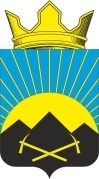 РОССИЙСКАЯ ФЕДЕРАЦИЯРОСТОВСКАЯ ОБЛАСТЬТАЦИНСКИЙ РАЙОНМУНИЦИПАЛЬНОЕ ОБРАЗОВАНИЕ«УГЛЕГОРСКОЕ СЕЛЬСКОЕ ПОСЕЛЕНИЕ»__________________________________________________________________ПОСТАНОВЛЕНИЕ        30.12.2019 г.                                         №138                                     пос. УглегорскийОб утверждении плана мероприятий противодействия коррупции в Администрации   Углегорского сельского поселения на 2020 год.           В соответствии с  Указом Президента Российской Федерации от 29  июня 2018 года № 378 «О национальном плане противодействия коррупции на 2018-2020 годы», Уставом муниципального образования «Углегорское сельское поселение»,                                          ПОСТАНОВЛЯЮ:           1. Утвердить план противодействия коррупции в Администрации Углегорского сельского поселения согласно приложению № 1.            2. Настоящее постановление вступает в законную силу с 01.01.2020года.           3. Контроль за исполнением данного постановления возложить на специалиста  1 категории Сулимину В.В.Глава Администрации Углегорского сельского поселения                                                Л.Л. КачуринаПриложение № 1к постановлению Администрации Углегорского  сельского поселения от 30.12. 2019 года № 138План мероприятий по противодействию  коррупции в Администрации Углегорского сельского поселения на 2020 год. №   
п/пНаименование   
мероприятияСрок   
реализацииОтветственный     
исполнитель1.Организационные мероприятия1.Организационные мероприятия1.Организационные мероприятия1.Организационные мероприятия1.1Организация и документационное обеспечение деятельности  комиссии по соблюдению требований к служебному  поведению муниципальных служащих  Администрации Углегорского сельского поселения и урегулированию конфликта интересовпри наличии основанийСпециалист, ответственный за работу по профилактике коррупционных и иных правонарушений1.2Контроль за соблюдением лицами, замещающими должности муниципальной службы, требований законодательства Российской Федерации о противодействии коррупции, касающихся предотвращения и урегулирования конфликта интересов, в том числе за привлечением таких лиц к ответственности в случае  их несоблюденияПостоянно, доклад о результатах исполнения настоящего пункта ежегодно,         до 1 февраля, итоговый доклад              до 1 декабря Специалист, ответственный за работу по профилактике коррупционных и иных правонарушений1.3Разработка и корректировка плана мероприятий по противодействию коррупции в Администрации Углегорского сельского поселенияпри необходи-мостиСпециалист, ответственный за работу по профилактике коррупционных и иных правонарушений2.Правовое обеспечение в сфере противодействия коррупции2.Правовое обеспечение в сфере противодействия коррупции2.Правовое обеспечение в сфере противодействия коррупции2.Правовое обеспечение в сфере противодействия коррупции2.1Проведение антикоррупционной экспертизы нормативных правовых актов Администрации Углегорского сельского поселения и их проектов путем направления их в Прокуратуру Тацинского районапостоянноСпециалист, ответственный за работу по профилактике коррупционных и иных правонарушений2.2Осуществление мониторинга изменений действующего законодательства в сфере противодействия коррупции постоянноСпециалист, ответственный за работу по профилактике коррупционных и иных правонарушений3.Практические мероприятия в сфере противодействия коррупции3.Практические мероприятия в сфере противодействия коррупции3.Практические мероприятия в сфере противодействия коррупции3.Практические мероприятия в сфере противодействия коррупции3.1Проведение правового и антикоррупционного просвещения муниципальных служащих Администрации Углегорского сельского поселения и руководителей муниципальных учрежденийежеквартальноСпециалист, ответственный за работу по профилактике коррупционных и иных правонарушений3.2Проведение служебных проверок по каждому обращению, поступившему от граждан или организаций о фактах злоупотребления муниципальными служащими Администрации Углегорского сельского поселения  своим служебным положениемпри наличии основанийСпециалист, ответственный за работу по профилактике коррупционных и иных правонарушений3.3Проведение мониторинга реализации в Администрации Углегорского сельского поселения мероприятий по противодействию коррупцииежеквартальноСпециалист, ответственный за работу по профилактике коррупционных и иных правонарушений4.Совершенствование кадровой работы в сфере противодействия коррупции4.Совершенствование кадровой работы в сфере противодействия коррупции4.Совершенствование кадровой работы в сфере противодействия коррупции4.Совершенствование кадровой работы в сфере противодействия коррупции4.1Обеспечение своевременного представления сведений о доходах, расходах, об имуществе и обязательствах имущественного характера муниципальных служащих, руководителей муниципальных учреждений и членов их семей (супруга, супруги и несовершеннолетних детей)  с использованием электронной системы специального программного обеспечения «Справки БК»в сроки, установленные законодательствомСпециалист по кадровой работе4.2Размещение сведений о доходах, расходах, об имуществе и обязательствах имущественного характера муниципальных служащих, руководителей муниципальных учреждений и членов их семей на официальном сайте Администрации Углегорского сельского поселения в информационно-телекоммуникационной сети «Интернет»в сроки, установленные законодательствомСпециалист по кадровой работе4.3Проведение проверок достоверности и полноты сведений о доходах, расходах, об имуществе и обязательствах имущественного характера, представляемых: - гражданами, претендующими на замещение должностей муниципальной службы, муниципальными служащими; - гражданами, поступающими на должность руководителей муниципальных учреждений, а также замещающих должность руководителя муниципального учреждения при наличии основанийСпециалист, ответственный за работу по профилактике коррупционных и иных правонарушений4.4Обеспечение контроля за соблюдением муниципальными служащими запретов и ограничений, предусмотренных законодательством о муниципальной службепостоянноСпециалист, ответственный за работу по профилактике коррупционных и иных правонарушений4.5Принятие мер по повышению эффективности кадровой работы в части, касающейся ведения личных дел лиц, замещающих муниципальные должности и должности муниципальной службы, в том числе контроля за актуализацией сведений, содержащихся в анкетах, предоставляемых при  назначении на указанные должности и поступлении на такую службу, об их родственниках и свойственниках в целях выявления возможного конфликта интересов ПостоянноДоклад о результатах исполнения настоящего пункта ежегодно,         до 1 февраля.   Итоговый доклад              до 1 декабря. Специалист по кадровой работе4.6.Ежегодное повышение  квалификации муниципальных служащих, в должностные обязанности  которых входит участие в противодействии коррупцииЕжегодно4.7Обучение муниципальных служащих, впервые поступивших на муниципальную службу для замещения должностей, включенных в перечни, установленные нормативными правовыми актами Российской Федерации, по образовательным программам  в области противодействия коррупцииПри необходимости5.Эффективный контроль за управлением муниципальным имуществом5.Эффективный контроль за управлением муниципальным имуществом5.Эффективный контроль за управлением муниципальным имуществом5.Эффективный контроль за управлением муниципальным имуществом5.1Контроль за использованием муниципального имущества и земельных участков, находящихся в муниципальной собственности; исполнение договоров аренды в части целевого использования и своевременного внесения арендной платы в местный бюджетпостоянноСектор экономики и финансов Администрации Углегорского сельского поселения6. Эффективный контроль за расходованием бюджетных средств6. Эффективный контроль за расходованием бюджетных средств6. Эффективный контроль за расходованием бюджетных средств6. Эффективный контроль за расходованием бюджетных средств6.1Осуществление контроля в сфере закупок в отношении заказчиков контрактных служб, комиссий по осуществлению закупок и их членов, уполномоченных органов, уполномоченных учреждений при осуществлении закупок для обеспечения муниципальных нужд в соответствии с Федеральным законом от 05.04.2013 №44-ФЗв соответствии с планом проверок, внеплановые мероприятияСектор экономики и финансов Администрации  Углегорского сельского поселения6.2Мониторинг и выявление коррупционных рисков, в том числе причин и условий коррупции в деятельности администрации  Углегорского  сельского поселения по осуществлению закупок для муниципальных нужд, и устранение выявленных коррупционных рисковпостоянноСектор экономики и финансов Администрации  Углегорского сельского поселения6.3Проведение работы по выявлению личной заинтересованности муниципальных служащих при осуществлении закупок товаров, работ, услуг для обеспечения муниципальных нуждпостоянноСектор экономики и финансов Администрации Углегорского сельского поселения6.4Применение мер ответственности в отношении должностных лиц муниципальных учреждений за нецелевое и неэффективное использование бюджетных средствпостоянноСектор экономики и финансов Администрации  Углегорского  сельского поселения